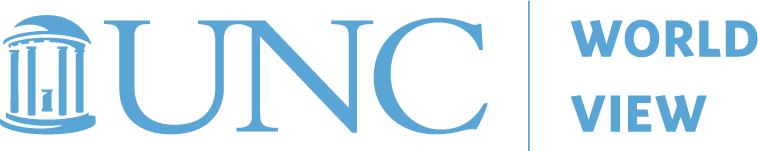 world view 2022 VIRTUAL PROGRAM
STUDY GUIDE for CEU/PDCH

We’re Still Here: North Carolina’s Indigenous Cultures
March 24, 2022PLEASE ANSWER THE FOLLOWING QUESTIONS BEFORE ATTENDING THE MARCH 24 VIRTUAL PROGRAM.Do you currently teach about ancient North Carolinians and/or North Carolina’s present-day American Indians? If so, in what course/class or in what context?Daniel M. Cobb’s article, Modern Day Native Americans: A Story of Survival and Sovereignty, speaks to a renaissance in American Indian recovery. What factors contribute to this? After exploring the two sites of The Museum of the Southeast American Indian website, do you see evidence of the same or different factors contributing to the renaissance of American Indians in North Carolina today? 
Cobb provided a quote from Comanche writer Paul Chaat Smith:Just as they did in 1491, Native Americans today live in a land that is ancient and modern, diverse and always changing. They number in the tens of millions and live in the hemisphere’s most remote places and its biggest cities. They fly spacecraft and herd llamas, they write software and grow orchids, fight wars and teach chemistry. They trade stocks from Park Avenue apartments, drive taxis through Lima’s rush hour, and sell shoes in Kentucky strip malls. Modern American Indians are not shadows of their ancestors, but their equals.Cobb then asks readers “Why is it still so common for Indian people not to be seen in these ways?” and “Why isn’t Native America typically imagined as a place experiencing recovery and renaissance?”Briefly respond to these questions.PLEASE ANSWER THE FOLLOWING QUESTIONS AFTER ATTENDING THE VIRTUAL PROGRAM. Did you gain any new knowledge or a greater understanding of North Carolina’s Indigenous peoples by participating in the program? If so, what thoughts do you have for integrating it into your instruction or into your work?

     
Name:      Email:      Position:      School and LEA or Community College:       Content area (if applicable):      Grade Level (if applicable):      Instructions: To receive .5 CEU (or 5 PDCH) you must attend the virtual program on March 24 and turn in this study guide completed. Please return completed study guide by Friday, April 15, 2022 to World View worldview@unc.edu.    
Pre-Program Materials (Readings and Digital Exhibit/Videos):Cobb, Daniel M. Modern Day Native Americans: A Story of Survival and Sovereignty. From Great Courses: Native Peoples of North America. Available at: https://www.thegreatcoursesdaily.com/modern-day-native-americans/ UNC-Pembroke, Leaving Home, Building Community: Triad Native American History, Presence, and Continuance. The Museum of the Southeast American Indian. March 2021.  https://storymaps.arcgis.com/stories/58a8adcb31364930bf2a91d6b243de6aThis digital exhibit shares the lived experience of North Carolina's Native peoples who moved to the Triad area of North Carolina to create new lives and forge new communities that are both distinct and maintain strong ties to homelands.
UNC-Pembroke, Learn about Southeast Indian Tribes, The Museum of the Southeast American Indian, https://www.uncp.edu/resources/museum-southeast-american-indian/education/learn-about-southeast-indian-tribes  A collection of seven short videos that introduce you to the American Indian peoples living in North Carolina today.Instructions: To receive .5 CEU (or 5 PDCH) you must attend the virtual program on March 24 and turn in this study guide completed. Please return completed study guide by Friday, April 15, 2022 to World View worldview@unc.edu.    
Pre-Program Materials (Readings and Digital Exhibit/Videos):Cobb, Daniel M. Modern Day Native Americans: A Story of Survival and Sovereignty. From Great Courses: Native Peoples of North America. Available at: https://www.thegreatcoursesdaily.com/modern-day-native-americans/ UNC-Pembroke, Leaving Home, Building Community: Triad Native American History, Presence, and Continuance. The Museum of the Southeast American Indian. March 2021.  https://storymaps.arcgis.com/stories/58a8adcb31364930bf2a91d6b243de6aThis digital exhibit shares the lived experience of North Carolina's Native peoples who moved to the Triad area of North Carolina to create new lives and forge new communities that are both distinct and maintain strong ties to homelands.
UNC-Pembroke, Learn about Southeast Indian Tribes, The Museum of the Southeast American Indian, https://www.uncp.edu/resources/museum-southeast-american-indian/education/learn-about-southeast-indian-tribes  A collection of seven short videos that introduce you to the American Indian peoples living in North Carolina today.